Moshi Monsters love times tables! Can you tell which monster loves which times table?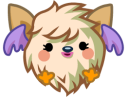 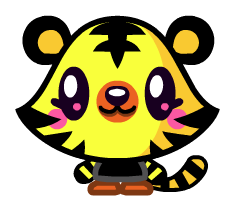 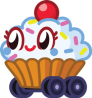 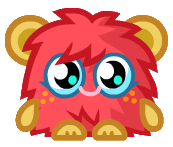 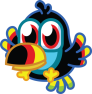 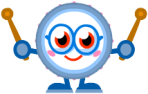 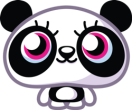 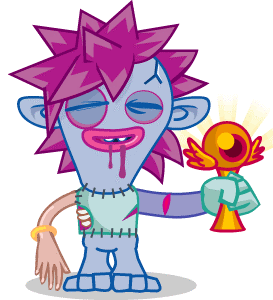 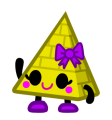 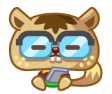 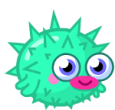 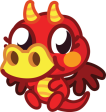 